The City School
North Nazimabad Boys Campus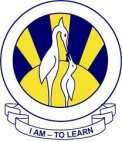 Worksheet                                                                   SCIENCEName_____________ Class___________ Sec_____ Date____Q.1 Answer the following questions: A food contains protein. Describe what happens to this protein after the food reaches theStomach.___________________________________________________________________________________________________________________________________________________________________________________________________________________________b. Why doesn't the food enter the trachea instead of going to the esophagus?___________________________________________________________________________________________________________________________________________________________________________________________________________________________c. Name the enzyme that catalyses the digestion of dietary fats._________________________________________________________________________d. What are the products of fat digestion?_________________________________________________________________________e. Name the substance produced by the liver that helps in the digestion of dietary fats._________________________________________________________________________f. Explain how this substance helps in the digestion of dietary fats._______________________________________________________________________Q2. Complete the following.1 Fish meat__________ _Amino acid2 ____________amylase____________3 Fat ____________fatty acid or ____________4 ____________mouth ____________saliva5 Stomach__ ___________ digestion.6 ____________absorption   villi